A to Z Scavenger Hunt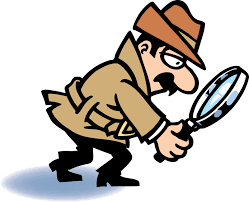 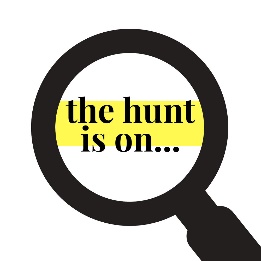 Go on a hunt in your house and in your garden. Can you think of something that begins with one of the letters in the alphabet?                 Can you find something for each letter in the alphabet? For example: b = birdA _____________________________B _____________________________C _____________________________D _____________________________E _____________________________F ______________________________G _____________________________H _____________________________I ______________________________J ______________________________K ______________________________L ______________________________M _____________________________